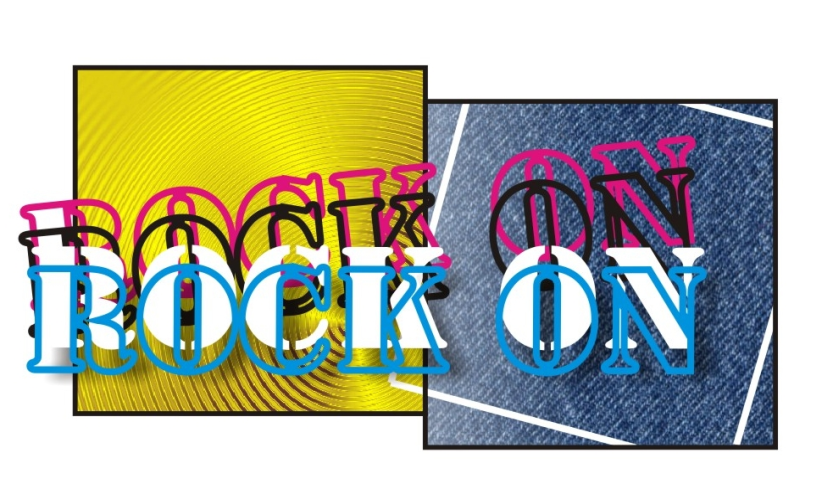 ROCK ON! AKADEMIA ROCKAKoordynator: dr Sławomir Kuźnicki (skuznicki@uni.opole.pl)Spotkania: 8 x 90 minut (zazwyczaj pierwszy piątek miesiąca),                           w godzinach 17.00-18.30Miejsce: Collegium Maius, pl. Kopernika 11, OpoleProgram kursu:6.10.2017. The Beatles i inni. Świńska strefa wpływów (dr Sławomir Kuźnicki)3.11.2017. W krainie umierającego słońca. Wokół Dead Can Dance (dr Bartosz Suwiński)1.12.2017. David Bowie. Dystopie, dystopie, dystopie (dr Sławomir Kuźnicki)12.01.2018. Dream Theater i concept album (dr Radosław Marcinkiewicz)2.02.2018. Prince. Nawet geniusz się myli (choć rzadko) (dr Sławomir Kuźnicki)2.03.2018. Bob Dylan. Poeta rocka (dr Mateusz Torzecki)6.04.2018. Rock w bloku wschodnim w latach ‘70 (Witold Sułek)11.05.2018. P.J. Harvey. Zawód: reporterka (dr Sławomir Kuźnicki)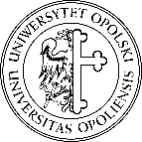 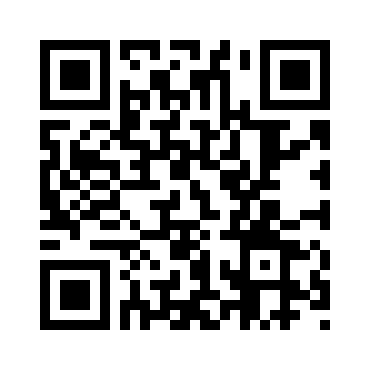 